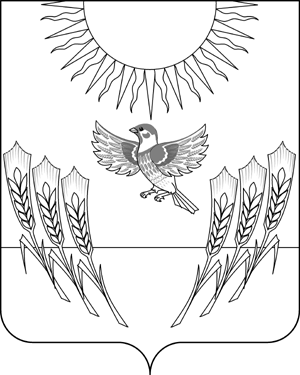 АДМИНИСТРАЦИЯ ВОРОБЬЕВСКОГО МУНИЦИПАЛЬНОГО РАЙОНАВОРОНЕЖСКОЙ ОБЛАСТИПОСТАНОВЛЕНИЕот    22.08.2014  г.    №	    543	 	 с. ВоробьевкаОб утверждении Порядкавзыскания непогашенных кредитов В соответствии со статьями 93.2, 93,3 Бюджетного кодекса Российской Федерации, администрация Воробьевского муниципального района Воронежской областиП О С Т А Н О В Л Я Е Т :1. Утвердить Порядок взыскания непогашенных кредитов предоставленных из бюджета Воробьевского муниципального района сельским поселениям Воробьевского муниципального района, включая проценты, штрафы и пени согласно приложению.2. Контроль за исполнением настоящего постановления возложить на заместителя главы администрации Воробьевского муниципального района Письяукова С.АГлава администрации муниципального района                                           			А.В. ПищугинРуководитель финансового отдела 					    О.Т. Шмыкова Главный специалистюридического отдела 						               А.С. ГридневПриложениек постановлению администрации муниципального районаот _______.2014 г. № ___Порядоквзыскания непогашенных кредитов, предоставленных из бюджета Воробьевского муниципального района сельским поселениям Воробьевского муниципального района, включая проценты, штрафы и пени1. Исполнение сельским поселением обязательств по возврату бюджетного кредита и выплате процентов за пользование им1.1. Сельское поселение обязано возвратить средства бюджетного кредита и осуществить уплату процентов за пользование ими на счет бюджета Воробьевского муниципального района в порядке и сроки, установленные условиями предоставления кредита и (или) соответствующим договором о предоставлении бюджетного кредита.1.2. При невыполнении сельским поселением своих обязательств по возврату бюджетного кредита, уплате процентов и (или) иных платежей, предусмотренных договором, финансовый отдел администрации Воробьевского муниципального района, принимает меры по принудительному взысканию с заемщика просроченной задолженности.1.3. В случае если предоставленный бюджету сельского поселения из бюджета Воробьевского муниципального района бюджетный кредит не погашен в установленные сроки, остаток непогашенного кредита, включая проценты, штрафы и пени, взыскивается в соответствии с действующим законодательством.1.4. В случае невозможности погашения бюджетного кредита в установленный договором о предоставлении бюджетного кредита срок администрация сельского поселения должна не позднее, чем за 10 дней до окончания срока погашения бюджетного кредита направить мотивированное обращение в администрацию Воробьевского муниципального района о реструктуризации долгового обязательства  сельского поселения.1.5. Реструктуризация долгового обязательства сельского поселения может осуществляться в пределах одного финансового года, начиная со дня предоставления бюджетного кредита сельскому поселению.1.6. Реструктуризация долгового обязательства оформляется дополнительным соглашением между администрацией Воробьевского муниципального района и администрацией сельского поселения к ранее заключенному договору о предоставлении бюджетного кредита.2. Учет предоставления  и возврата бюджетных кредитов поселениями  и начисление процентов за пользование кредитом.2.1. Финансовый отдел администрации Воробьевского муниципального района осуществляет ведение реестра предоставленных бюджетных кредитов сельским поселениям по форме в соответствии с приложением к настоящему порядку.Приложение к порядку взыскания непогашенных кредитов, предоставленных из бюджета Воробьевского муниципального района сельским поселениям Воробьевского муниципального района, включая проценты, штрафы и пени№ п/пНаименование муниципального образованияРеквизиты соглашения о предоставлении бюджетного кредитаСумма бюджетного кредита (рублей)Дата предоставления бюджетного кредитаСрок возврата бюджетного кредитаСумма погашенияНачислено процентов за пользование бюджетным кредитом (рубли)Уплачено процентов за пользование бюджетным кредитом (рубли)Остаток задолженности по основному долгу на текущую дату (рубли)